материалы, способствующие разжиганию национальной розни, подстрекающие к насилию, призывающие к совершению противоправной деятельности, в том числе разъясняющие порядок применения взрывчатых веществ и иного оружия, и т.д. 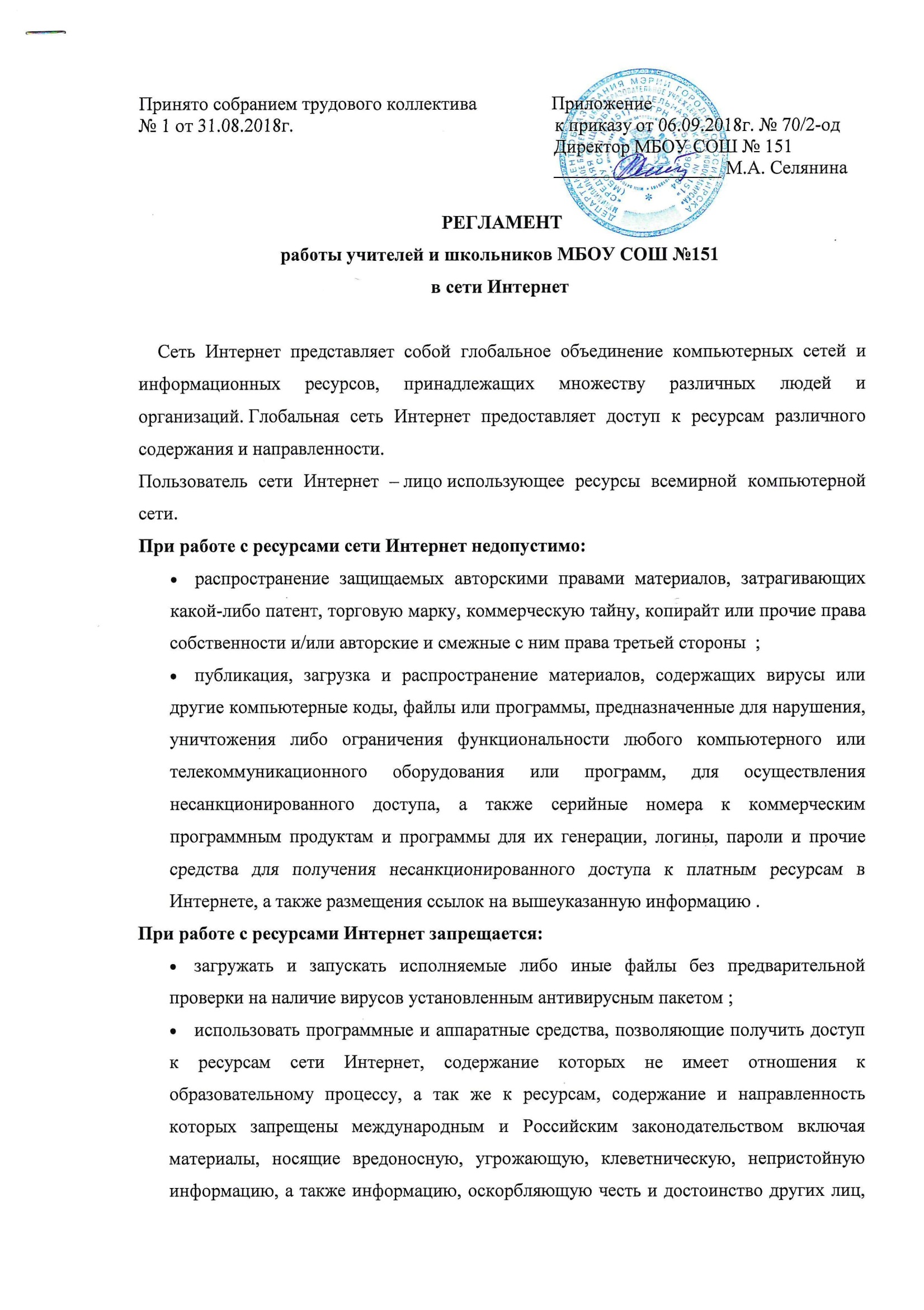 ОБЩИЕ ПОЛОЖЕНИЯ Использование сети Интернет в образовательном учреждении направлено на решение задач учебно-воспитательного процесса. Доступ к сети Интернет должен осуществляться только с использованием лицензионного программного обеспечения или программного обеспечения, разрешенного для свободного использования. Настоящий Регламент регулирует условия и порядок использования сети Интернет в образовательном учреждении (ОУ). Настоящий Регламент имеет статус локального нормативного акта образовательного учреждения. Организация использования сети Интернет  в образовательном учреждении Вопросы использования возможностей сети Интернет в учебно-воспитательном процессе рассматриваются на педагогическом совете школы. Педагогический совет утверждает Правила использования сети Интернет на учебный год. Правила вводятся в действие приказом руководителя ОУ. Правила использования сети Интернет разрабатываются педагогическим советом ОУ на основе данного регламента самостоятельно либо с привлечением внешних экспертов, в качестве которых могут выступать преподаватели других общеобразовательных учреждений, имеющие опыт использования Интернета в образовательном процессе, специалисты в области информационных технологий, представители муниципальных органов управления образованием, родители обучающихся. При разработке правил использования сети Интернет педагогический совет руководствуется: законодательством Российской Федерации; целями образовательного процесса; рекомендациями профильных органов и организаций в сфере классификации ресурсов Сети; интересами обучающихся. Руководитель образовательного учреждения отвечает за обеспечение пользователям (сотрудникам и учащимся школы) эффективного и безопасного доступа к сети Интернет. Для обеспечения доступа к Сети участников образовательного процесса в соответствии с установленными правилами руководитель ОУ назначает своим приказом ответственного из числа сотрудников общеобразовательного учреждения за организацию работы с Интернетом и ограничение доступа.  Педагогический совет ОУ: принимает решение о разрешении/блокировании доступа к определенным ресурсам и (или) категориям ресурсов сети Интернет; определяет объем и характер информации, публикуемой на Интернет-ресурсах ОУ. Во время уроков и других занятий в рамках учебного процесса контроль использования обучающимися сети Интернет осуществляет преподаватель, ведущий занятие. При этом преподаватель: наблюдает за использованием компьютера в сети Интернет обучающимися; принимает меры по пресечению обращений к ресурсам, не имеющим отношения к образовательному процессу. Во время свободного доступа обучающихся к сети Интернет вне учебных занятий, контроль использования ресурсов Интернета осуществляют работники ОУ, определенные приказом его руководителя. Работник образовательного учреждения: наблюдает за использованием компьютера в сети Интернет обучающимися; принимает меры по пресечению обращений к ресурсам, не имеющим отношения к образовательному процессу. сообщает классному руководителю о случаях нарушения обучающимися установленных Правил пользования Интернетом. При использовании сети Интернет в ОУ учащимся предоставляется доступ только к тем ресурсам, содержание которых не противоречит законодательству Российской Федерации и которые имеют прямое отношение к образовательному процессу. Проверка выполнения такого требования осуществляется с помощью специальных технических средств и программного обеспечения контентной фильтрации, установленного в ОУ или предоставленного оператором услуг связи. Пользователи сети Интернет в ОУ должны учитывать, что технические средства и программное обеспечение не могут обеспечить полную фильтрацию ресурсов сети Интернет вследствие частого обновления ресурсов. В связи с этим существует вероятность обнаружения обучающимися ресурсов, не имеющих отношения к образовательному процессу и содержание которых противоречит законодательству Российской Федерации. Участникам использования сети Интернет в ОУ следует осознавать, что ОУ не несет ответственности за случайный доступ к подобной информации, размещенной не на Интернет-ресурсах ОУ. При обнаружении указанной информации пользователю необходимо сообщить об этом  ответственному за использование сети Интенет в ОУ, указав при этом адрес ресурса.  Отнесение определенных ресурсов и (или) категорий ресурсов в соответствующие группы, доступ к которым регулируется техническими средствами и программным обеспечением контентной фильтрации, в соответствии с принятыми в ОУ правилами обеспечивается руководителем или назначенным им работником ОУ. Принципы размещения информации на Интернет-ресурсах ОУ призваны обеспечить: соблюдение действующего законодательства Российской Федерации, интересов и прав граждан; защиту персональных данных учащихся, преподавателей и сотрудников ОУ; достоверность и корректность информации. Персональные данные учащихся (включая фамилию и имя, класс/год обучения, возраст, фотографию, данные о месте жительства, телефонах и пр., иные сведения личного характера) запрещается размещать на интернет-ресурсах.Права, обязанности и ответственность пользователей Использование сети Интернет в ОУ осуществляется в целях образовательного процесса. Преподаватели, сотрудники и учащиеся школы могут бесплатно пользоваться доступом к глобальным Интернет-ресурсам по разрешению лица, назначенного ответственным за организацию в ОУ работы сети Интернет и ограничению доступа.  К работе в сети Интернет допускаются лица прошедшие инструктаж и обязавшиеся соблюдать Правила работы.  Пользователям запрещается:  Осуществлять действия, запрещенные законодательством РФ и РТ.  Посещать сайты, содержание и тематика которых не допустимы для несовершеннолетних и/или нарушают законодательства Российской Федерации (порнография, эротика, пропаганда насилия, терроризма, политического и религиозного экстремизма, национальной, расовой и т.п. розни, иные ресурсы схожей направленности). Загрузка и распространение материалов, содержащих вирусы или другие компьютерные коды, файлы или программы, предназначенные для нарушения, уничтожения либо ограничения функциональности любого компьютерного или телекоммуникационного оборудования или программ, для осуществления несанкционированного доступа, а также серийные номера к коммерческим программным продуктам и программы для их генерации, логины, пароли и прочие средства для получения несанкционированного доступа к платным ресурсам в Интернете, а также размещения ссылок на вышеуказанную информацию.  Загружать и запускать исполняемые либо иные файлы без предварительной проверки на наличие вирусов установленным антивирусным пакетом.  Передавать информацию, представляющую коммерческую или государственную тайну, распространять информацию, порочащую честь и достоинство граждан.  Устанавливать на компьютерах дополнительное программное обеспечение, как полученное в Интернете, так и любое другое без специального разрешения.  Изменять конфигурацию компьютеров, в том числе менять системные настройки компьютера и всех программ, установленных на нем (заставки, картинку рабочего стола, стартовой страницы браузера).  Включать, выключать и перезагружать компьютер без согласования с ответственным за организацию в ОУ работы сети Интернет и ограничению доступа. Осуществлять действия, направленные на "взлом" любых компьютеров, находящихся как в «точке доступа к Интернету» школы, так и за его пределами.  Использовать возможности «точки доступа к Интернету» школы для пересылки и записи непристойной, клеветнической, оскорбительной, угрожающей и порнографической продукции, материалов и информации.  Осуществлять любые сделки через Интернет. Пользователи несут ответственность:  За содержание передаваемой, принимаемой и печатаемой информации.  За нанесение любого ущерба оборудованию в «точке доступа к Интернету» (порча имущества, вывод оборудования из рабочего состояния) пользователь несет материальную ответственность.  При случайном обнаружении ресурса, содержание которого не имеет отношения к образовательному процессу, учащийся обязан незамедлительно сообщить об этом преподавателю, проводящему занятие. Преподаватель обязан зафиксировать доменный адрес ресурса и время его обнаружения и сообщить об этом лицу, ответственному за работу сети и ограничение доступа к информационным ресурсам. Пользователи имеют право:  Работать в сети Интернет в течение периода времени, определенного Правилами ОУ.  Сохранять полученную информацию на съемном диске (дискете, CD-ROM, флеш-накопителе).  Размещать собственную информацию в сети Интернет на Интернет-ресурсах ОУ. Иметь учетную запись электронной почты на Интернет-ресурсах ОУ.Должностная инструкция ответственного за работу «точки доступа к Интернету» в школе 1. Общие положения  1.1. Ответственный за работу в сети Интернет и ограничение доступа к информационным интернет-ресурсам назначается на должность и освобождается от должности руководителем общеобразовательного учреждения.  1.2. Ответственный за работу в сети Интернет и ограничение доступа к информационным интернет-ресурсам подчиняется непосредственно руководителю или заместителю руководителя, курирующего вопросы информатизации образования.  1.3. Ответственный за работу в сети Интернет и ограничение доступа к информационным интернет-ресурсам руководствуется в своей деятельности Конституцией и законами РФ и РТ, государственными нормативными актами органов управления образования всех уровней, Правилами и нормами охраны труда, техники безопасности и противопожарной защиты; Уставом и локальными правовыми актами общеобразовательного учреждения, а также настоящей должностной инструкцией.  2. Основные задачи и обязанности  Ответственный за работу в сети Интернет и ограничение доступа к информационным интернет-ресурсам в общеобразовательном учреждении обеспечивает доступ сотрудников школы и учащихся к Интернету, а именно:  2.1. Следит за состоянием компьютерной техники и Интернет-канала «точки доступа к Интернету». В случае необходимости инициирует обращение к ответственным за работу в сети Интернет в муниципальном образовании или поставщику Интернет-услуг (оператору связи). Осуществляет контроль ремонтных работ.  2.2. Находится в помещении «точки доступа к Интернету» на протяжении всего времени ее работы.  2.3. Ведет учет пользователей «точки доступа к Интернету». В случае необходимости лимитирует время работы пользователя в Интернете.  2.4. Оказывает помощь пользователям «точки доступа к Интернету» во время сеансов работы в Сети.  2.5. Участвует в организации повышения квалификации сотрудников школы по использованию Интернета в профессиональной деятельности.  2.7. Осуществляет регулярное обновление антивирусного программного обеспечения. Контролирует проверку пользователями внешних электронных носителей информации (дискет, CD-ROM, флеш-накопителей) на отсутствие вирусов.  2.8. Следит за приходящей корреспонденцией на школьный адрес электронной почты.  2.9. Принимает участие в создании (и актуализации) школьной веб-страницы.  3. Права  Ответственный за работу «точки доступа к Интернету» в общеобразовательном учреждении имеет право:  3.1. Участвовать в административных совещаниях при обсуждении вопросов, связанных с использованием Интернета в образовательном процессе и управлении школой.  3.2. Отдавать распоряжения пользователям «точки доступа к Интернету» в рамках своей компетенции.  3.3. Ставить вопрос перед руководителем общеобразовательного  учреждения о нарушении пользователями «точки доступа к Интернету» правил техники безопасности, противопожарной безопасности, поведения, регламента работы в Интернете.  4. Ответственность  Ответственный за работу «точки доступа к Интернету» в школе несет полную ответственность за:  4.1. Надлежащее и своевременное выполнение обязанностей, возложенных на него настоящей должностной инструкцией.  4.2. Соблюдение Правил техники безопасности, противопожарной безопасности и норм охраны труда в школе.  4.3. Состояние делопроизводства по вверенному ему направлению работы.Регламент работы образовательных учреждений с электронной почтой ОБЩИЕ ПОЛОЖЕНИЯ Электронная почта может использоваться только в образовательных целях. Пользователи электронной почты должны оказывать людям то же уважение, что и при устном общении. Перед отправлением сообщения необходимо проверять правописание и грамматику. Нельзя участвовать в рассылке посланий, пересылаемых по цепочке. Пользователи не должны по собственной инициативе пересылать по произвольным адресам незатребованную информацию (спам). Нельзя отправлять никаких сообщений противозаконного или неэтичного содержания. Необходимо помнить, что электронное послание является эквивалентом почтовой открытки и не должно использоваться для пересылки секретной и конфиденциальной информации. Пользователи не должны использовать массовую рассылку электронной почты, за исключением необходимых случаев. Пользователи должны неукоснительно соблюдать правила и инструкции, а также помогать ответственным за работу почты бороться с нарушителями правил. Порядок обработки, передачи и приема документов по электронной почте По электронной почте производится получение и отправка информации законодательного, нормативно-правового, учебного, учебно-методического характера в учреждения образования и органы управления образованием муниципального образования, республики и других субъектов Российской Федерации, а также ближнего и дальнего зарубежья. Для обработки, передачи и приема информации по электронной почте в учреждениях образования приказом директора назначается ответственное лицо (по возможности из числа специалистов делопроизводственной службы) - оператор электронной почты. Ответственное лицо направляет адрес электронной почты образовательного учреждения в орган управления образования муниципалитета, а также ответственному за подключение и работу в Интернет общеобразовательных учреждений муниципального образования для формирования единой адресной книги. В дальнейшем данное ответственное лицо сообщает о любых изменениях адресов электронной почты (своих собственных и своих адресатов). Учреждения образования должны обеспечить бесперебойное функционирование электронной почты с выходом на связь не реже двух раз в день: в 9 ч 00 мин и 14 ч 00 мин. Все передаваемые по электронной почте файлы должны пройти проверку антивирусными средствами. Ответственность за ненадлежащую подготовку информации к передаче по электронной почте несет оператор электронной почты. Передаваемые с помощью электронной почты официальные документы должны иметь исходящий регистрационный номер. Все передаваемые учебно-методические и справочно-информационные материалы должны передаваться с сопроводительным письмом. При использовании электронной почты в обучении школьников ответственность за работу с почтой несет учитель.  Передаваемая и принимаемая в адрес образовательного учреждения электронная корреспонденция регистрируется в  соответствии с правилами делопроизводства, установленными в школе. Для отправки электронного сообщения пользователь оформляет документ в соответствии с требованиями, предъявляемыми к оформлению официальных документов, в электронном виде и представляет по локальной сети или  на носителе информации оператору электронной почты. При получении электронного сообщения оператор: регистрирует его в установленном порядке; передает документ на рассмотрение руководителю школы или, если указано, непосредственно адресату; в случае невозможности прочтения электронного сообщения уведомляет об этом отправителя. Принятые и отправленные электронные сообщения сохраняются на жестком диске компьютера в соответствующих архивных папках.  ИНСТРУКЦИЯ ПО ОРГАНИЗАЦИИ АНТИВИРУСНОЙ ЗАЩИТЫ В ОБРАЗОВАТЕЛЬНЫХ УЧРЕЖДЕНИЯХ ОБЩИЕ ПОЛОЖЕНИЯ В образовательном учреждении руководителем должно быть назначено лицо ответственное за антивирусную защиту. В противном случае вся ответственность за обеспечение антивирусной защиты ложится на руководителя образовательного учреждения. В образовательной организации может использоваться только лицензионное антивирусное программное обеспечение. Обязательному антивирусному контролю подлежит любая информация (текстовые файлы любых форматов, файлы данных, исполняемые файлы), получаемая и передаваемая по телекоммуникационным каналам, а также информация на съемных носителях (магнитных дисках, лентах, CD-ROM и т.п.). Контроль исходящей информации необходимо проводить непосредственно перед архивированием и отправкой (записью на съемный носитель). Файлы, помещаемые в электронный архив, должны в обязательном порядке проходить антивирусный контроль. Устанавливаемое (изменяемое) программное обеспечение должно быть предварительно проверено на отсутствие вирусов. Факт выполнения антивирусной проверки после установки (изменения) программного обеспечения должен регистрироваться в специальном журнале за подписью лица, ответственного за антивирусную защиту. Требования к проведению мероприятий по антивирусной защите Ежедневно в начале работы при загрузке компьютера (для серверов ЛВС - при перезапуске) в автоматическом режиме  должно выполняться обновление антивирусных баз и проводиться антивирусный контроль всех дисков и файлов персонального компьютера. Периодические проверки электронных архивов должны проводиться  не реже одного раза в неделю. Внеочередной антивирусный контроль всех дисков и файлов персонального компьютера должен выполняться: Непосредственно после установки (изменения) программного обеспечения компьютера (локальной вычислительной сети), должна быть выполнена антивирусная проверка: на серверах и персональных компьютерах образовательного учреждения. Факт выполнения антивирусной проверки после установки (изменения) программного обеспечения должен регистрироваться в специальном журнале за подписью лица, установившего (изменившего) программное обеспечение, и лица, его контролировавшего. При возникновении подозрения на наличие компьютерного вируса (нетипичная работа программ, появление графических и звуковых эффектов, искажений данных, пропадание файлов, частое появление сообщений о системных ошибках и т.п.).  В случае обнаружения при проведении антивирусной проверки зараженных компьютерными вирусами файлов пользователи обязаны: приостановить работу; немедленно поставить в известность о факте обнаружения зараженных вирусом файлов ответственного за обеспечение информационной безопасности в образовательном учреждении; совместно с владельцем зараженных вирусом файлов провести анализ необходимости дальнейшего их использования; провести лечение или уничтожение зараженных файлов; в случае обнаружения нового вируса, не поддающегося лечению применяемыми антивирусными средствами, ответственный за антивирусную защиту обязан направить зараженный вирусом файл на гибком магнитном диске в  организацию, с которой заключен договор на антивирусную поддержку для дальнейшего исследования; Ответственность Ответственность за организацию антивирусной защиты возлагается на руководителя образовательного учреждения или лицо им назначенное. Ответственность за проведение мероприятий антивирусного контроля в подразделении и соблюдение требований настоящей Инструкции возлагается на ответственного за обеспечение антивирусной защиты. Периодический контроль за состоянием антивирусной защиты в образовательном учреждении осуществляется руководителем. 